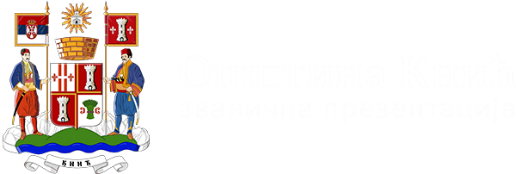 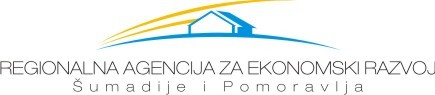 Predstavljanje programa podrške MSPP sektoruAGENDA –Opština Knić, Vojvode Stevana Knićanina 116, 34240 Knić 5. jun 2023. godine   Predstavljanje programa Ministarstva privrede i Fonda za razvoj RSStart up- program za početnike i mlade - NajavaPodrška za žene preduzetnice - NajavaRazvojni program - NajavaInvesticioni krediti Krediti za trajna i obrtna sredstva   Predstavljanje portala FondOnline  Predstavljanje programa Razvojne agencije Srbije i Ministarstva  privredeProgram podrške razvoju konkurentnosti   11.00 – 11.45  Pitanja i odgovori11.45 – 1.:00